Editing an INFILE Statement in SAS	In this SAS program the INFILE statement points to a location on a home computer that I no longer have.  To use the program I need to edit the infile statement to point to the location of EDA.dat on the computer I am using now.*g1g2.sas;***********************************************************************************;*Illustrates use of PROC STANDARD to standardize a variable, and;*The computation of G1, Fisher's skewness, and;*The computation of G2, kurtosis;***********************************************************************************;options pageno=min nodate formdlim='-';data EDA; infile 'C:\Users\Vati\Documents\_XYZZY\_Stats\StatData\EDA.dat'; input Y;proc means mean skewness kurtosis N; var Y; run;***********************************************************************************;	The first step is to find the file on the current computer.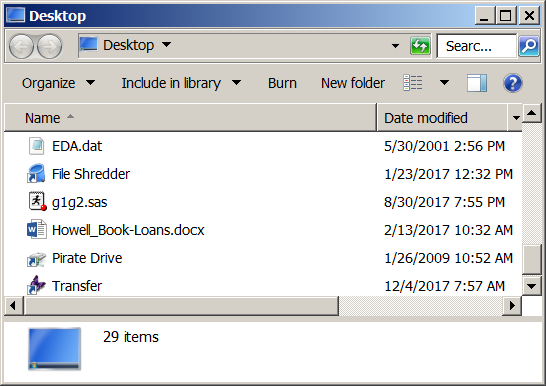 	There it is, on the desktop.  I right click on the file name and select properties: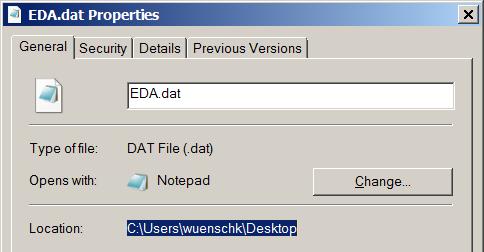 	Copy (highlight, Ctrl-C) the path and then paste (Ctrl-V) that into the SAS program.  ***********************************************************************************;options pageno=min nodate formdlim='-';data EDA; infile C:\Users\wuenschk\Desktop'; input Y;proc means mean skewness kurtosis N; var Y; run;***********************************************************************************;	Now, at the end of the path, you need a backslash and the file name, including extension.***********************************************************************************;options pageno=min nodate formdlim='-';data EDA; infile C:\Users\wuenschk\Desktop\EDA.dat'; input Y;proc means mean skewness kurtosis N; var Y; run;***********************************************************************************;